Sample Programme - Short Course 13 Nights 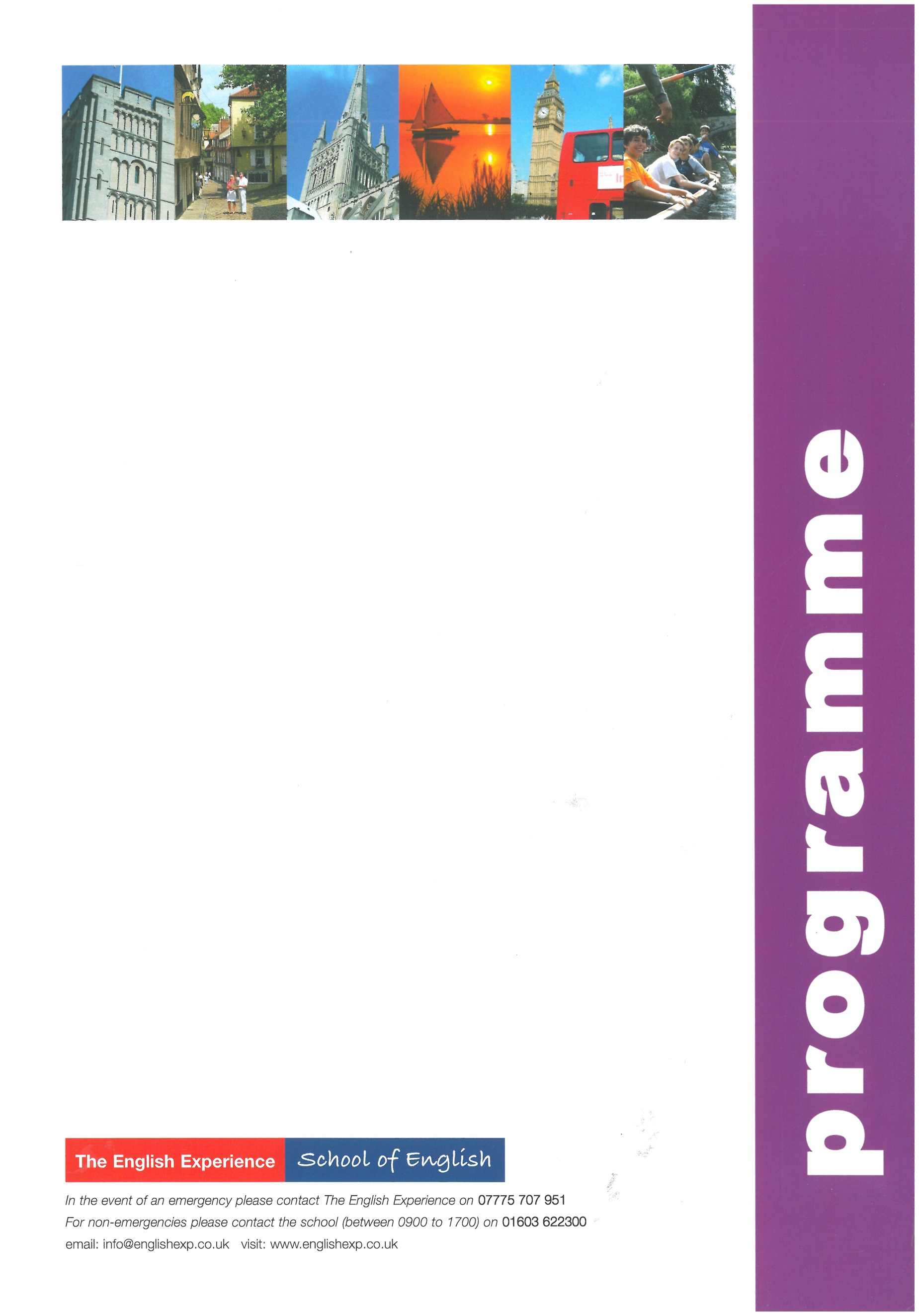 GROUP: LEADERS: CURFEW: GROUP: LEADERS: CURFEW: GROUP: LEADERS: CURFEW: WEEK ONEWEEK ONEWEEK ONESunTimes to be advisedStudents arrive in Norwich and meet Homestay HostsMon0900 - 12301400 - 1700Welcome Talk, Placement Tests and English LessonsOrientation of Norwich.  How to find the bank, post office, shops and excursion departure pointsTues0900 - 12301400 - 17001930 - 2200English LessonsSports in the ParkStudent Disco at The Talk, Oak Street *Numbers Dependent*Weds0900 - 12301400 - 1700English LessonsCity Search - Navigate your way around Norwich and the winning team receives a prizeThurs0900 - 12301400 - 1700English LessonsA visit to Norwich Castle to discover its past as a former royal palace and prisonFri0900 - 1230English LessonsFree afternoon for shopping and exploring more of NorwichSat0720 - 2000Full-Day Excursion to London to include a walking tour past the sights: Houses of Parliament, Whitehall, Trafalgar Square, Westminster Abbey, Buckingham Palace.  Lunch in St James’s Park.  Free time for shopping or to visit a museum or art gallery.WEEK TWOWEEK TWOWEEK TWOSunFree day with Homestay HostsMon0900 - 12301400 - 1700English Lessons10-Pin Bowling at Hollywood Bowl, RiversideTues0900 - 12301400 - 17001930 - 2200English LessonsA visit to the Sainsbury Centre for Visual Art at the University of East AngliaStudent Disco at The Talk, Oak Street *Numbers Dependent*Weds0900 - 12301400 - 1700English LessonsA visit to Norwich Cathedral and Riverside WalkThurs0900 - 12301400 - 1700English LessonsA trip to the Cinema to see one of the latest releasesFri0900 - 1230English Lessons and presentation of reportsFree afternoon for shopping and exploring more of Norwich  SatTimes to be advisedStudents depart Norwich for return journey home